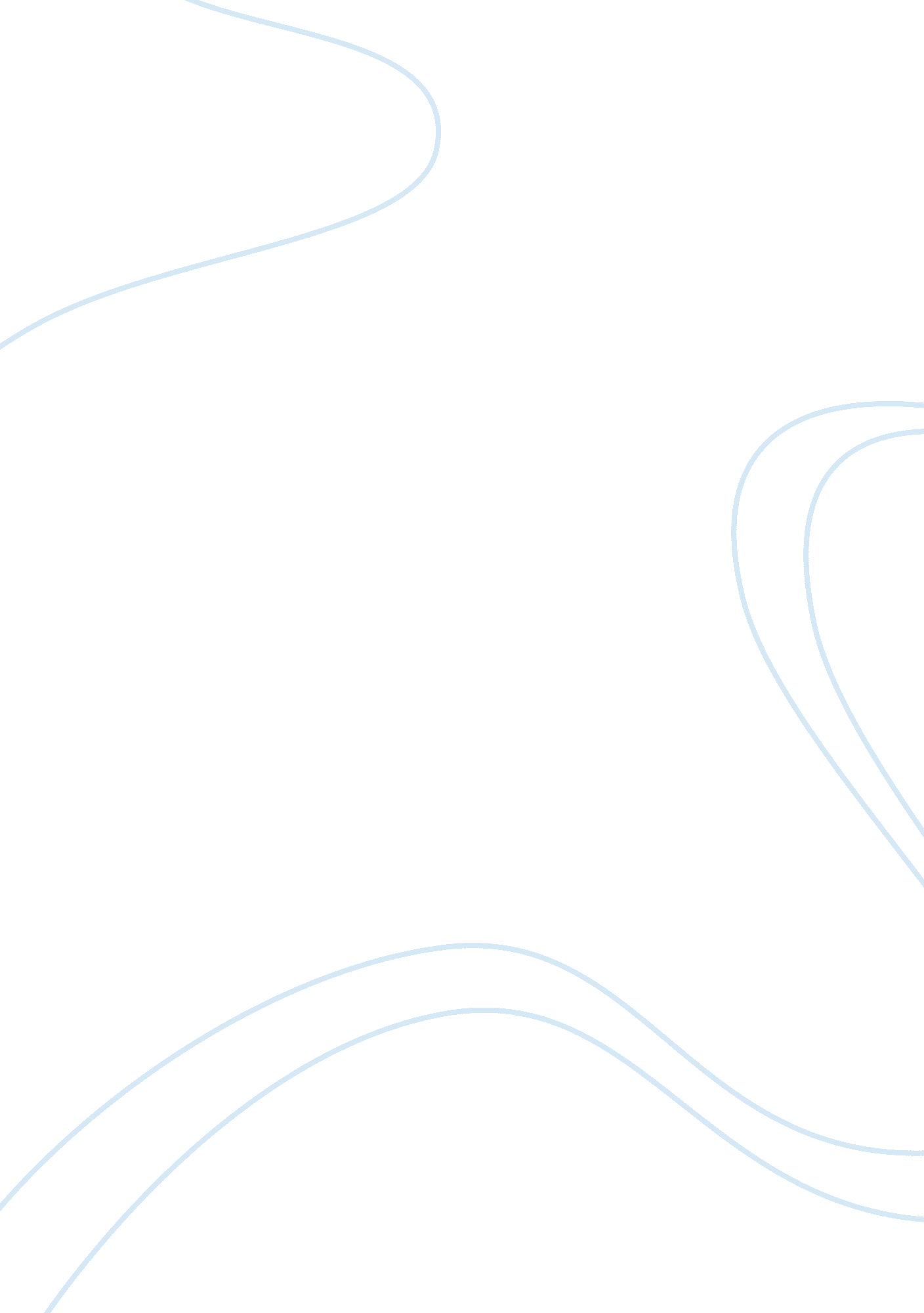 Community policing essayLaw, Criminal Justice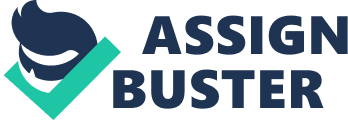 Community policing initiative is whereby, the community, the administrative system in a region and police work together in a region to ensure that crimes do not occur. This policing initiative ensures that people who are involved in criminal activities are reported so that the necessary actions can be taken against them. This research paper will evaluate to policing initiative that have been successful. It will also analyze why these initiative have succeeded (Siegel, 2010). 
Campus policing initiative is one of the community policing initiatives that have been successful. With this policing, universities have come up with laws that are to regulate the behavior of students in the university. This forms the basis of policing since these laws are used to decide the kind of punishments that will be given to students who engage in certain crimes. The second step is to construct a police camp within the universities. This involves agreement between the government and the university administration. In this case, the students in the university participate in making of laws. The roles of the police, the administration, and the students are clearly specified (Fisher, 2007). 
The aim of this policing is to ensure that insecurity in the universities is eliminated. This involves elimination of cases of violence such as fights, theft, sexual harassment, and drug use within the university. All these crimes have reduced significantly with this type of policing (Siegel, 2010). 
The work of the police has been very easy with this community policing. This is because the students have reported any criminal activities to the police easily. Those who engage in these criminal activities are easily identified. This makes it possible to punish such people. The response by the policemen has been effective considering the fact that they are located within the universities. The work of administration has reduced significantly since they play fewer roles in the elimination of crimes. The students have enjoyed crime free environment with this community policing. This is why this initiative is considered a success. 
Youth policing initiative has also been successful. It is another community policing initiative whereby youths are incorporated in ensuring that the community has the security it deserves. The agents involved in this case are policemen, youths, and the ministry of children and youths (Slowikowski, 1999). 
The aim of this community policing initiative is to help the youths have an experience of dealing with crimes. The fact that youths are busy means that fewer youths participate in criminal activities. This reduces the crime rates in society. In addition, youths are energetic and are aware of the people who cause crimes. This makes the work of the policemen very easy. Peace in the society has improved because of this initiative. 
There are reasons why these initiatives have been successful. The closeness of policemen to the people has eliminated stereotypes about policemen. The community members are therefore able to report any criminals making the work of the policemen easier. The community members in both cases play a role in preventing the occurrence of crimes (Slowikowski, 1999). 
There are advantages associated with the initiatives. In the first place, the work of policemen becomes easy since the community help police to carry out their duties. By reporting criminals, the work of the policemen has become easier. The criminal activities in the society have reduced due to the initiatives. This is because people fear committing crimes considering the fact that they are likely to be reported by members of society hence facing the consequences. In conclusion, community policing initiatives have been successful and the society in general has enjoyed the benefits of this new method of policing. References. Siegel, L. J. (2010). Introduction to criminal justice. Belmont, CA: Wadsworth, Cengage Learning. 
Fisher, B., & Sloan, J. J. (2007). Campus crime: Legal, social, and policy perspectives. Springfield, Ill: Charles C. Thomas. 
Slowikowski, J., Connelly, H. N., & United States. (1999). Community policing and youth. Washington, DC: U. S. Dept. of Justice, Office of Justice Programs, Office of Juvenile Justice and Delinquency Prevention. 